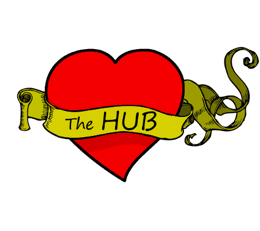 Bristol Hub and SkateparkPO Box 249, Bristol, Vermont 05443Phone:  453-3678 Fax: 453-5188 or www.BristolSkatePark.com or e-mail: BristolHub@gmail.comMeeting held virtually via Zoom and in person with masks at the Hub Join Zoom Meeting
https://us02web.zoom.us/j/83743666439?pwd=a2wzVG54R2lFOWFqMkFEVE16dlVUQT09Meeting ID: 837 4366 6439Passcode: 563263Thursday, March 3th 20226:00 PM 6:00 – Call to order6:05 Introductions In attendance: Alex, Jackie, Dave Rosen and Chuck Richardson6:10 – Agenda Items Taylor is on Maternity!Taylor will be returning from maternity leave in the next few weeks.  The return is designed to be gradual and will likely involve more background/big picture stuff before returning to staffing open hours on a daily basis.  Alex and Jackie feel like they have things under control and aren’t going to need to pass big complex issues back to Taylor right away.Attendance updateFebruary attendance was on par with January and posted good average attendance per day.  Total numbers were lower in February for three main reasons: Short month, 3 unplanned snow days and a week off for winter break.  Historically the total attendance number for the month was right in the middle of what we have on file. PREP events recapAlex facilitated a PREP course during the winter break and seven teens completed the course.  These teens will receive their $100 stipend as soon as the Bristol Selectboard signs the paperwork (next meeting 3.14).  Although 11 teens signed up initially, there were several last minute cancellations which dropped the number to 7.  Normally the class is taught with two instructors but since Taylor is on Maternity leave, Alex was able to facilitate solo this time.  In addition, The Hub participated in an interview with the Federal Funder for PREP.  Alex answered questions about how the Hub implements the ‘Making Proud Choices’ curriculum and how the state of Vermont provides training and support for instructors.  COVID updates With recent news from the Governor regarding lifting masking requirements at schools the board discussed how to implement such changes at the Hub.  Alex and Jackie agreed that wearing masks hasn’t been a big deal for most Hub teens and would prefer to involve Taylor in any official decision since her situation is unique.  The most likely outcome will eventually be that the Hub follows the MAUSD guidance of optional masking sometime in late March.  Otherwise staff still have plenty of masks to distribute and will continue to enforce mask wearing until everything is official. Grant update – Vermont Afterschool GrantAlex is working on applying for a VT afterschool Grant aimed at expanding access for afterschool and summer programs.  This application is a joint venture with the Recreation Department.  The Hub’s part will focus on securing funding to hire a part time staff member for the 22-23 academic year to work open hours.  Furthermore, this grant would allow the Hub to pay for transportation for ‘field trips’ (one per season) so that staff can take teens on trips like they have done in the past.  Options include going to paintball, bowling, laser tag, or the Lake Champlain Maritime museum.  The application is due on March 16th so Alex will report back next month on how it went.  Plans for Spring CAB volunteer building projectThe group discussed the best way to go about scouting out a material list for the Ramp replacement project and how to connect other businesses and community members to volunteer their time.  This particular project is not complex nor does it require the use of dangerous tools so it may be a good option to test a volunteer day.  The other main goal of this project is to have CAB members take the lead while staff facilitate and help direct.  Actionable items: create materials list, scout under the ramp to see how much frame replacement will be needed. Alex will contact Chuck/Dave Rosen/Dave Delaine when conditions are good to access the underside of the ramp in question.  6:30 – Discussion, Feedback, Ideas, Input Chuck mentioned that he may be able to get a viking stove/oven donated to the Hub and wanted to see if staff were interested (they were).  This stove is more on the commerical end and would hold up well to the everyday wear and tear at the teen center. 6:50 – Loose ends and follow-up7:00 – Adjourn, Next meeting (tentatively) April 7th, 2022  Chuck will be out of town